Ik lees mijn stappenplan en doe wat er staat.Als ik wel doeAls ik dit niet doe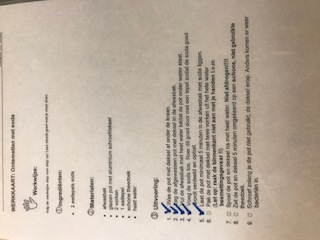 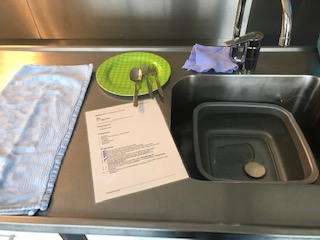 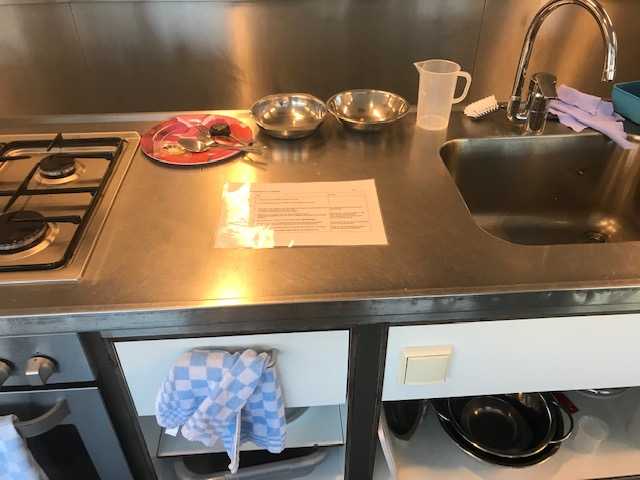 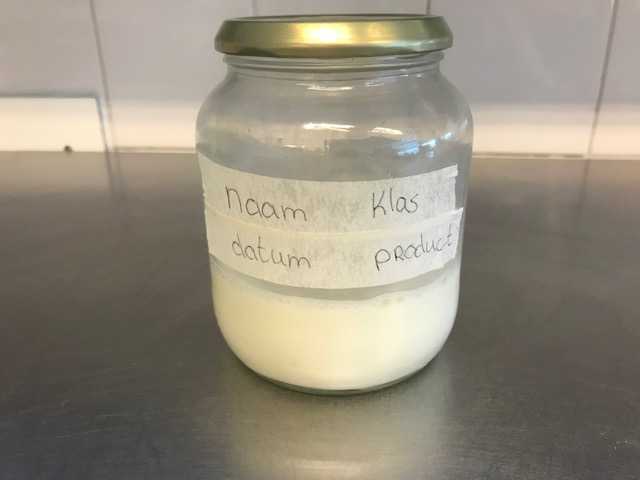 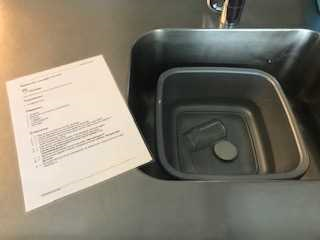 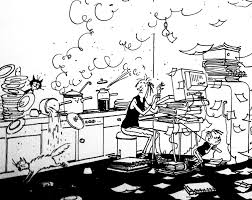 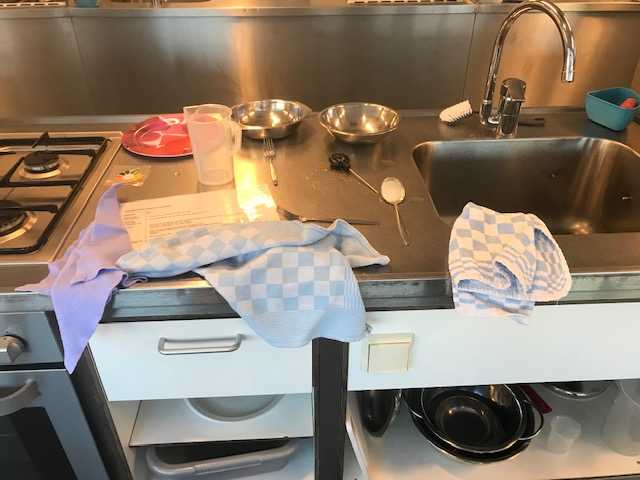 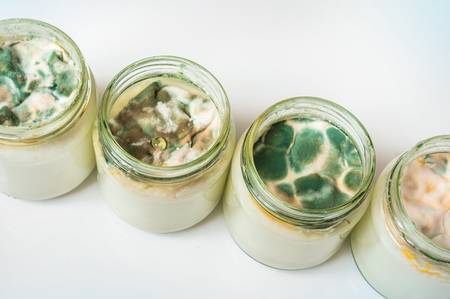 